東大―イェール･イニシアティブによるイェール大への研究者・大学院生派遣募集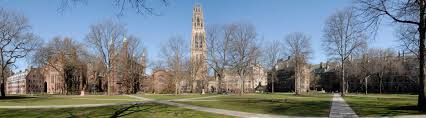 東京大学は、「東大-イェール･イニシアティブ」の枠組みを利用して、研究者・大学院生のイェール大学への派遣のための手続きを支援します。派遣大学院生は、一定期間Visiting Assistant in Research (VAR),　派遣研究者はVisiting Fellowという資格でイェール大学での研究に従事することが認められます。VAR派遣者の出願料、授業料は免除されます。東大－イェール･イニシアティブの活動を理解し、イェール大学への派遣を希望する方は、下記の応募条件をご確認の上、お申し込みください。応募条件人文学･社会学分野もしくは自然科学分野の研究に従事し、研究者･大学院生として東京大学に所属している者 (客員研究員を含む)。各種研究奨励金等を受給している者 (イェール大学滞在開始時点で受給が確実に見込まれる者を含む)。（日本学術振興会の特別研究員を含む。本支援は、本人が派遣のための資金を有している場合に限られる。東京大学は金銭的な援助は一切行わない。）支援内容VARの出願料、授業料免除（イェール大学によって負担されます）。東大－イェール･イニシアティブの枠組みにおいて派遣希望者をイェール大学に推薦。派遣手続きの一部 (イェール大学との調整やヴィザ取得に関わる情報提供等)を本部国際企画課が支援。申請方法以下の書類を期限までに提出してください　(すべてA4版)。申請書　(別添様式にてパソコンを用いて作成すること)イェール大学における研究計画書　（英語と日本語で各2～3枚程度）英語能力を証明できるもの（TOEIC,　TOEFL等の能力試験成績証明書、又はその他の証明資料）東京大学での指導教員等の推薦状1通（和文）日本学術振興会特別研究員等の採用証明書　（研究奨励金等の支給について、期間、金額が記載されているもの）イェール大学の受入れについての内諾がわかるもの（受入れ通知書、受入れを希望する教員とのメール履歴等）注意事項派遣希望者は、あらかじめ受け入れを希望するイェール大教員に連絡を取り、受け入れの内諾を受けた上で応募してください。この派遣プログラムはイェール大での学位取得や学位プログラムの入学準備のためのものではないことに留意してください。VARの出願料、授業料以外の費用(航空券、滞在費、保険料等)は自己負担となります。応募締め切り2015年8月31日（月）17時　本部国際企画課に必着締め切り以降の応募は本部国際企画課にお問い合わせください。応募書類提出先　問い合わせ先東京大学本部国際企画課連携推進チーム住所:　〒113-0033　東京都文京区本郷5-24-5　角川本郷ビル　3階電話：03-5841-0491Email:　int-promote@ml.adm.u-tokyo.ac.jp担当：平井詳しくは東大―イェール・イニシアティブのホームページでご覧ください。http://todai-yale.jp/index_jp.html